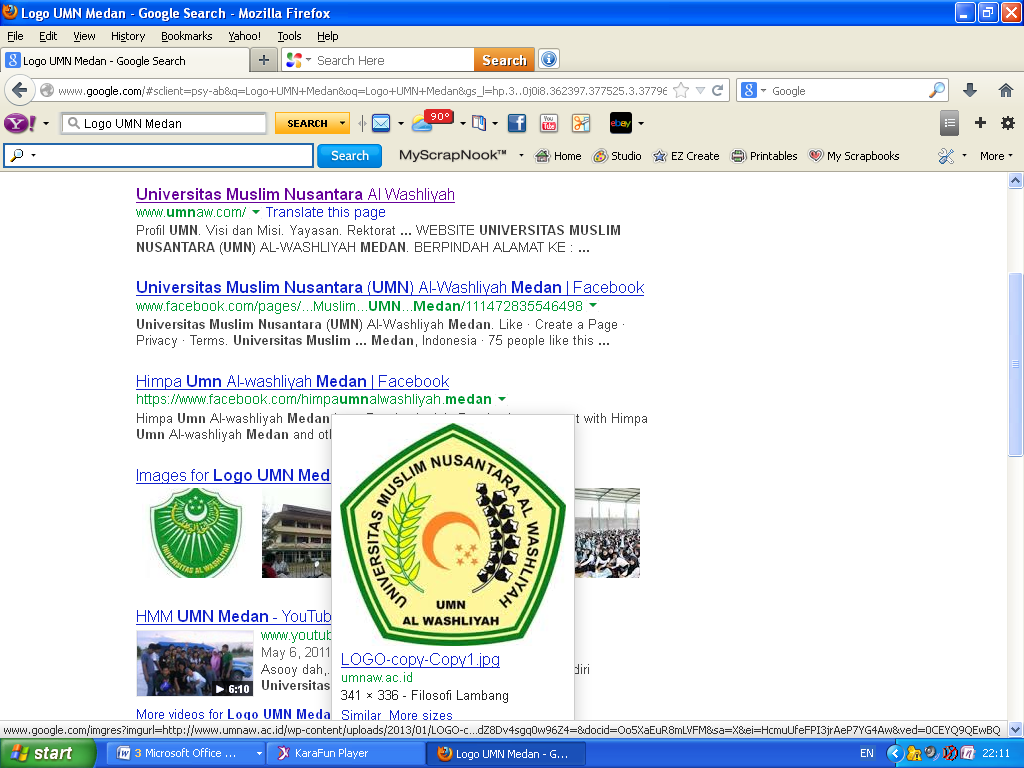 TANDA PERSETUJUAN SKRIPSI Nama		:	Rizki PratamaNPM		:	153114134Program Studi		:	ManajemenFakultas		:	EkonomiJenjang Pendidikan		:	Strata - 1Judul Proposal		:	Pengaruh Shift Kerja Dan Masa Kerja Terhadap Kinerja Pegawai PT. Siantar Top TbkDiketahui :Dosen Pembimbing I                              Dosen Pembimbing IITukimin Lubis, SE,Ak., M.MA	     Anggia Sari Lubis, SE., M.SiNIDN : 115086001			     NIDN : 0129078701Diuji pada tanggal	:Judisium	:Panitia UjianKetua	SekretarisHardi Mulyono			Shita Tiara